Mitosis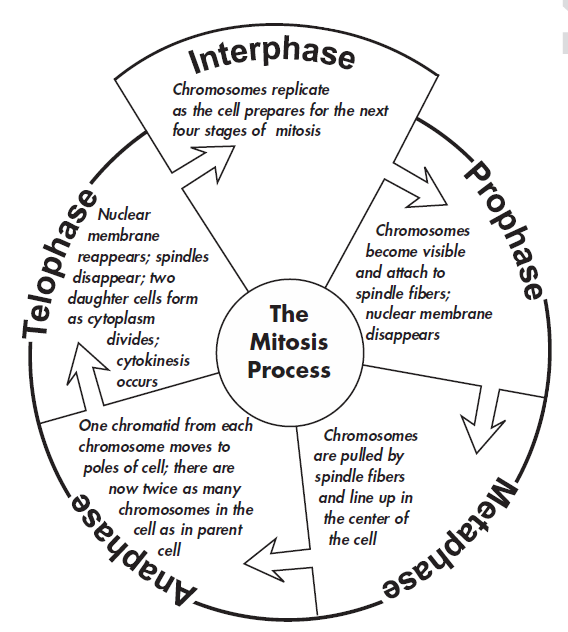 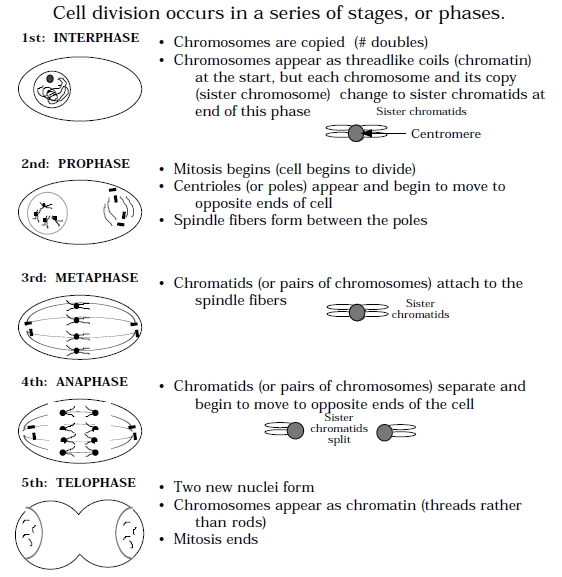 